Honors World History Unit 2 (Classical Empires) Study Guide for TestGreece & RomeWho were the 3 main philosophers in Ancient Greece?  What are each of their accomplishments?What are 2 of Alexander the Great’s accomplishments?
Positives & Negatives of the rule of the CAESARS4 causes of the fall of Rome:IndiaWhat important physical features shaped this area?  HOW SO?
In what ways are Hinduism & Buddhism ALIKE & DIFFERENT?What was the Caste System?  What was the 1st class?  What was the bottom class?What was the Buddah’s birth name & “title”?
What is Nirvana?
What lead to the spread of Buddhism?
What leader converted to Buddhism?  Why did he?What are 2 major accomplishments of the Mauryan dynasty?What are 2 major accomplishments of the Gupta dynasty?What are 2 inventions from this area?ChinaWhat important physical features shaped this area?  HOW SO?
Which dynasty thought up the Mandate of Heaven?What is the main idea of the Mandate of Heaven?Which dynasty ENCOURAGED Confucianism?  Which dynasty REJECTED it?What is Filial piety?
What is the Civil Service System?
What are 2 major accomplishments of the Zhou dynasty?What are 2 major accomplishments of Qin Shi Huangdi?What are 2 inventions from this area?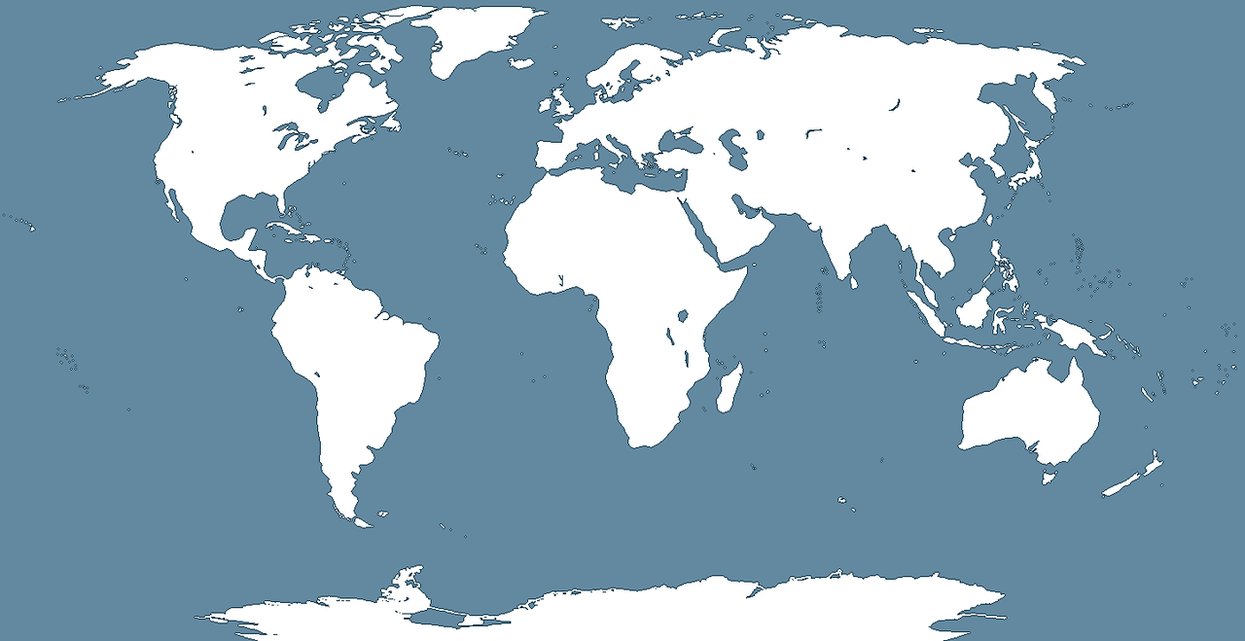 Know the location & importance of the following:Rome (City)Grecian EmpireGoths’ territoryCelts’ territoryHun’s homeland & spreadSpartaMauryan EmpireJerusalem Qin DynastyAthensPick 3 empires (Greece, Rome, Chinese, Indians) and make a PERSIA chart2 facts aboutPoliticsa.

b.a.

b.a.

b.Economicsa.

b.a.

b.a.

b.Religiona.

b.a.

b.a.

b.Social Classa.

b.a.

b.a.

b.Inventionsa.

b.a.

b.a.

b.Arta.

b.a.

b.a.

b.